АДМИНИСТРАЦИЯБАРСУКОВСКОГО СЕЛЬСКОГО ПОСЕЛЕНИЯМОНАСТЫРЩИНСКОГО РАЙОНА СМОЛЕНСКОЙ ОБЛАСТИП О С Т А Н О В Л Е Н И Еот  15.11.2017 № 57О признании утратившим силу постановления Администрации Барсуковского сельского поселения Монастырщинского района Смоленской области от 25.06.2013 № 30 Руководствуясь Федеральными законами от 06.10.2003 № 131-ФЗ «Об общих принципах организации местного самоуправления в Российской Федерации, от 02.04.2014 № 44-ФЗ «Об участии граждан в охране общественного порядка», областным законом от 30.04.2015 года № 33-з «О регулировании отдельных вопросов, связанных с деятельностью народных дружин на территории Смоленской области», распоряжением Администрации Смоленской области от 29.12.2015 года № 2148-р/адм «О признании утратившим силу распоряжения Администрации Смоленской области от 31.05.2013 № 835-р/адм»    Администрация  Барсуковского сельского поселения Монастырщинского района Смоленской области   п о с т а н о в л я е т:Признать утратившим силу постановление Администрации Барсуковского сельского поселения Монастырщинского района Смоленской области от 25.06.2013 № 30 «Об утверждении Положения о добровольной народной дружине муниципального образования Барсуковского сельского поселения Монастырщинского района Смоленской области».Глава муниципального образования Барсуковского сельского поселенияМонастырщинского районаСмоленской области                                                                                     Т.В. Попкова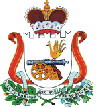 